Publicado en Ciudad de México el 31/08/2021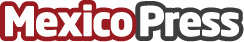 El efecto de covid-19 frena a estudiantes mexicanosLos jóvenes todavía tienen opciones para iniciar el ciclo escolar. A través de su fondo de contingencia, entre 2020 y 2021, Universidad Tecmilenio ha otorgado más de 91 millones de pesos en apoyos educativosDatos de contacto:Génesis Serna 8118204868Nota de prensa publicada en: https://www.mexicopress.com.mx/el-efecto-de-covid-19-frena-a-estudiantes Categorías: Nacional Finanzas Educación E-Commerce Universidades http://www.mexicopress.com.mx